Hélium na 30/ 50/ 60/ 80/ 100 balónikov Návod na obsluhu:1. Ak chcete dosiahnuť čo najlepší efekt, nafúknite balony 1 až 2 hodiny pred udalosťou.                                 2. Otočením rukoväte proti smeru pohybu hodinových ručičiek otvoríte ventil.3. Hrdlo balónu navlečte na dýzu tak, aby k nej tesne doliehalo.4. Hrdlo balónu držte pevne medzi palcom a ukazovákom na najširšom mieste dýzy. Jemným zatlačením dýzy nadol začnite s nafukovaním.5. Nafúknite balón na požadovanú veľkosť' a ak chcete prestať' nafukovať', uvoľnite tlak palca na dýzu.6. Pevne stisnite balón v spodnej časti jeho hrdla a dajte ho dole z dýzy.7. Aby ste zaistili maximálnu dobu vznášania, uviažte okolo hrdla balóna tesný uzol. Priviažte stuhu požadovanej dĺžky.8. Po dokončení nafukovania balónov zatvorte ventil pevne tak, že otočíte rukoväťou v smere pohybu hodinových ručičiek a nádrž uložte do škatule. Varovné hlásenia:*Uchovávajte mimo dosahu detí.*Deti mladšie ako osem rokov sa môžu udusiť nenafúknutými alebo prasknutými balónmi. Vyžaduje dohľad dospelej osoby. *Nevdychujte hélium. Skladujte na dobre vetranom mieste. Chráňte pred slnečným žiarením. Nikdy nepoužívajte v uzavretých priestoroch. Hélium znižuje a môže eliminovať množstvo kyslíka potrebného na dýchanie. Vdychovanie hélia môže viest' k vážnemu zraneniu alebo smrti.*Toto je jednorazová bomba. Nedopĺňajte žiadnou látkou. Mohlo by to spôsobiť prudké prasknutie bomby, ktoré by mohlo viest' k vážnemu zraneniu alebo smrti.*Neskladujte vo vlhkom prostredí. Môže to spôsobiť hrdzavenie bomby. Nikdy nevystavujte bombu priamemu teplu alebo ohňu. Nezaobchádzajte s bombou nesprávne, nenechajte ju padnúť na ostrý alebo špicatý povrch. Nepoužívajte v blízkosti elektrického vedenia vysokého napätia alebo počas búrky. Bomba obsahuje stlačené hélium pod tlakom. V žiadnom prípade nedávajte dýzu do úst ani nosa, mohlo by dôjsť' k poškodeniu pľúc a iných častí tela.Vystavenie takýmto podmienkam by mohlo viesť  k spusteniu pretlakového zariadenia, čo povedie k náhlemu uvoľneniu tlaku z bomby, ktoré by mohlo spôsobiť vážne zranenie alebo smrť.Podľa európskych právnych predpisov sú dopĺňanie a preprava tejto bomby EN 12305 zakázané a bude sa trestať efektívne a s varovným účinkom v závislosti od príslušného členského štátu.Doba vznášania:Latex: približne 5 až 7 hodínFólia: približne 4 dniPOKYNY NA RECYKLÁCIU ALEBO LIKVIDÁCIU BOMBY:1. Nádrž likvidujte až vtedy, keď bude prázdna.2. Vezmite nádrž do dobre vetraného priestoru. Rukovať' ventilu otvorte úplne jej otočením proti smeru pohybu hodinových ručičiek. Zatlačte a podržte naklápaciu dýzu, kým nebude nádrž prázdna. Tlak unikajúci cez naklápaciu dýzu počúvajte sluchom a cíťte hmatom. Nádrž je prázdna, keď už nie je počuť' ani cítiť žiadny tlak.3. Odskrutkujte a dajte dole naklápaciu dýzu rukou alebo pomocou 3/4 palcového kľúča (19,05 mm). Nádrž vezmite do strediska na recyklovanie ocele alebo ju dajte do recyklačného koša. Berte však do úvahy, že vo vašej oblasti nemusia existovať' recyklačné programy pre tento produkt. Ak vaše miestne stredisko na recyklovanie ocele alebo iné recyklačné zariadenie neprijme prázdnu nádrž postupujte podľa týchto dodatočných pokynov.4.Položte hrot plochého skrutkovača na vnútornú stranu ozubenia prietržného kotúča umiestneného na ohybe nádrže5. Kladivkom zľahka poklepte po rukoväti skrutkovača aby ste pretrhli otvor do prietržného kotúča.6.Opatrne otvorte prietržný kotúč úplne. Permanentným značkovačom nakreslite veľký kruh okolo otvoreného prietržného kotúča a napíšte na nádrž slovo „PRÁZDNE". Po otvorení prietržného kotúča sa môže nádrž recyklovať s ostatnými oceľovými recyklovateľnými materiálmi vo vašom miestnom recyklačnom stredisku alebo v odbornom zariadení určenom pre pevný odpad.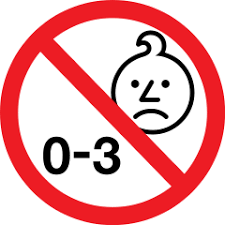 Ak vaše miestne odborné zariadenie určené pre pevný odpad neprijme prerazenú nádrž, vyhoďte ju do vášho koša.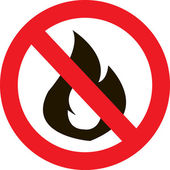 Hélium na 30/ 50/ 60/ 80/ 100 balónikov Návod na obsluhu:1. Ak chcete dosiahnuť čo najlepší efekt, nafúknite balony 1 až 2 hodiny pred udalosťou.                                 2. Otočením rukoväte proti smeru pohybu hodinových ručičiek otvoríte ventil.3. Hrdlo balónu navlečte na dýzu tak, aby k nej tesne doliehalo.4. Hrdlo balónu držte pevne medzi palcom a ukazovákom na najširšom mieste dýzy. Jemným zatlačením dýzy nadol začnite s nafukovaním.5. Nafúknite balón na požadovanú veľkosť' a ak chcete prestať' nafukovať', uvoľnite tlak palca na dýzu.6. Pevne stisnite balón v spodnej časti jeho hrdla a dajte ho dole z dýzy.7. Aby ste zaistili maximálnu dobu vznášania, uviažte okolo hrdla balóna tesný uzol. Priviažte stuhu požadovanej dĺžky.8. Po dokončení nafukovania balónov zatvorte ventil pevne tak, že otočíte rukoväťou v smere pohybu hodinových ručičiek a nádrž uložte do škatule. Varovné hlásenia:*Uchovávajte mimo dosahu detí.*Deti mladšie ako osem rokov sa môžu udusiť nenafúknutými alebo prasknutými balónmi. Vyžaduje dohľad dospelej osoby. *Nevdychujte hélium. Skladujte na dobre vetranom mieste. Chráňte pred slnečným žiarením. Nikdy nepoužívajte v uzavretých priestoroch. Hélium znižuje a môže eliminovať množstvo kyslíka potrebného na dýchanie. Vdychovanie hélia môže viest' k vážnemu zraneniu alebo smrti.*Toto je jednorazová bomba. Nedopĺňajte žiadnou látkou. Mohlo by to spôsobiť prudké prasknutie bomby, ktoré by mohlo viest' k vážnemu zraneniu alebo smrti.*Neskladujte vo vlhkom prostredí. Môže to spôsobiť hrdzavenie bomby. Nikdy nevystavujte bombu priamemu teplu alebo ohňu. Nezaobchádzajte s bombou nesprávne, nenechajte ju padnúť na ostrý alebo špicatý povrch. Nepoužívajte v blízkosti elektrického vedenia vysokého napätia alebo počas búrky. Bomba obsahuje stlačené hélium pod tlakom. V žiadnom prípade nedávajte dýzu do úst ani nosa, mohlo by dôjsť' k poškodeniu pľúc a iných častí tela.Vystavenie takýmto podmienkam by mohlo viesť  k spusteniu pretlakového zariadenia, čo povedie k náhlemu uvoľneniu tlaku z bomby, ktoré by mohlo spôsobiť vážne zranenie alebo smrť.Podľa európskych právnych predpisov sú dopĺňanie a preprava tejto bomby EN 12305 zakázané a bude sa trestať efektívne a s varovným účinkom v závislosti od príslušného členského štátu.Doba vznášania:Latex: približne 5 až 7 hodínFólia: približne 4 dniPOKYNY NA RECYKLÁCIU ALEBO LIKVIDÁCIU BOMBY:1. Nádrž likvidujte až vtedy, keď bude prázdna.2. Vezmite nádrž do dobre vetraného priestoru. Rukovať' ventilu otvorte úplne jej otočením proti smeru pohybu hodinových ručičiek. Zatlačte a podržte naklápaciu dýzu, kým nebude nádrž prázdna. Tlak unikajúci cez naklápaciu dýzu počúvajte sluchom a cíťte hmatom. Nádrž je prázdna, keď už nie je počuť' ani cítiť žiadny tlak.3. Odskrutkujte a dajte dole naklápaciu dýzu rukou alebo pomocou 3/4 palcového kľúča (19,05 mm). Nádrž vezmite do strediska na recyklovanie ocele alebo ju dajte do recyklačného koša. Berte však do úvahy, že vo vašej oblasti nemusia existovať' recyklačné programy pre tento produkt. Ak vaše miestne stredisko na recyklovanie ocele alebo iné recyklačné zariadenie neprijme prázdnu nádrž postupujte podľa týchto dodatočných pokynov.4.Položte hrot plochého skrutkovača na vnútornú stranu ozubenia prietržného kotúča umiestneného na ohybe nádrže5. Kladivkom zľahka poklepte po rukoväti skrutkovača aby ste pretrhli otvor do prietržného kotúča.6.Opatrne otvorte prietržný kotúč úplne. Permanentným značkovačom nakreslite veľký kruh okolo otvoreného prietržného kotúča a napíšte na nádrž slovo „PRÁZDNE". Po otvorení prietržného kotúča sa môže nádrž recyklovať s ostatnými oceľovými recyklovateľnými materiálmi vo vašom miestnom recyklačnom stredisku alebo v odbornom zariadení určenom pre pevný odpad.Ak vaše miestne odborné zariadenie určené pre pevný odpad neprijme prerazenú nádrž, vyhoďte ju do vášho koša.